Семья – единое целоеНа кануне Дня народного единства в отделе ЗАГС состоялась торжественная регистрация свадебного серебряного Юбилея супругов офицера А.Станкевича.                        Поздравила юбиляров от коллектива БСО и вручила поздравительный адрес офицер запаса Елена Барбарович…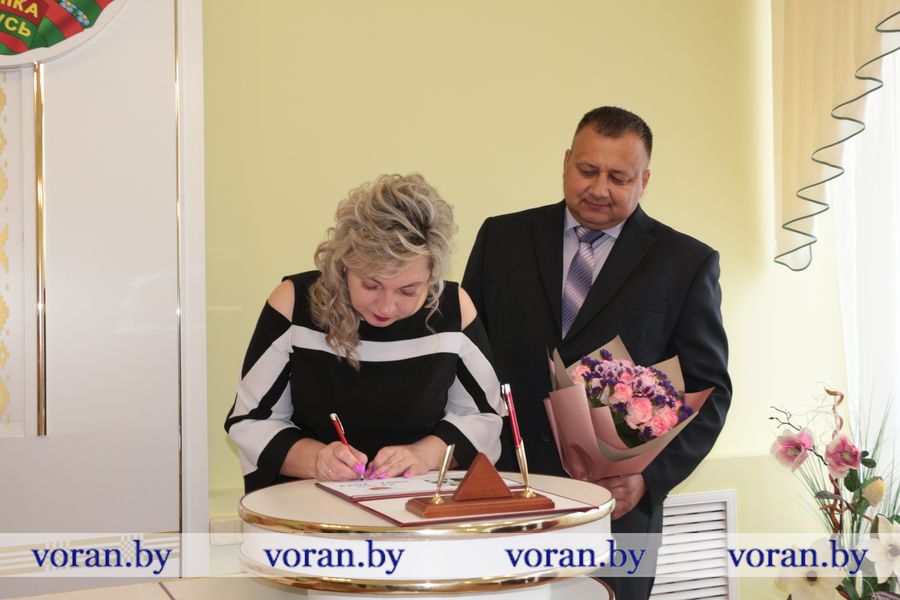 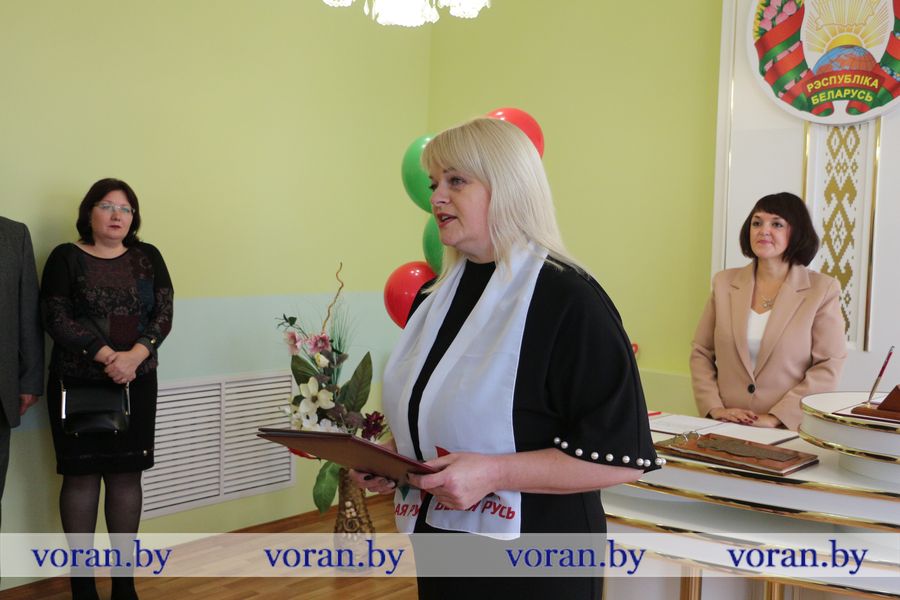 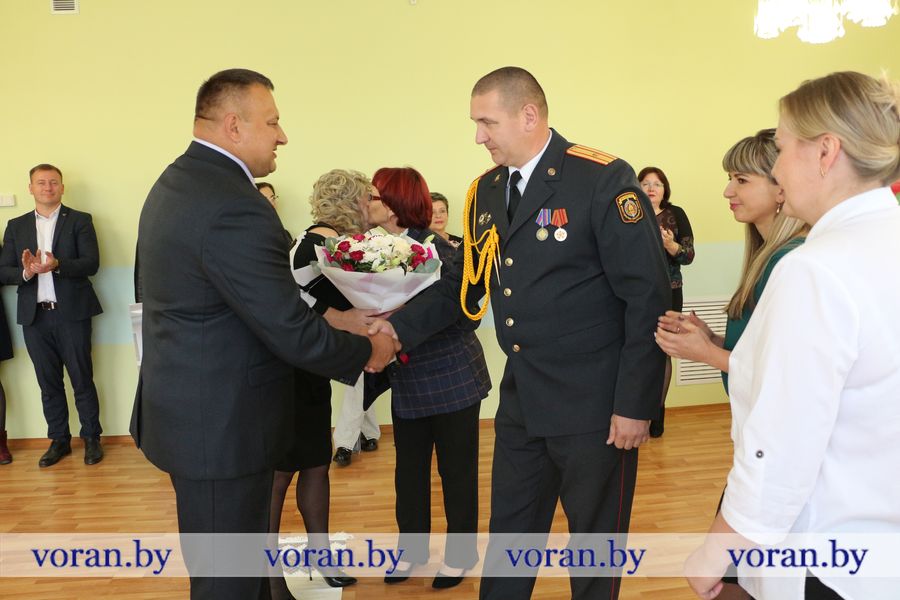 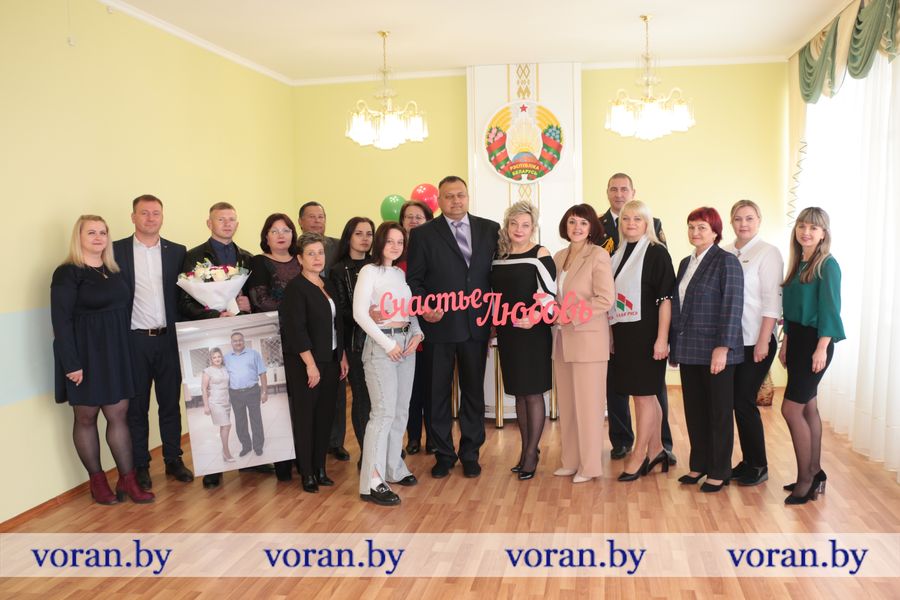 13 сентября 2022 года